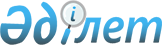 О внесении изменений и дополнений в решение маслихата Мамлютского района Северо-Казахстанской области от 29 декабря 2022 года № 32/9 "Об утверждении бюджета Леденевского сельского округа Мамлютского района Северо-Казахстанской области на 2023-2025 годы"Решение маслихата Мамлютского района Северо-Казахстанской области от 19 сентября 2023 года № 10/2
      Маслихат Мамлютского района Северо-Казахстанской области РЕШИЛ:
      1. Внести в решение маслихата Мамлютского района Северо-Казахстанской области "Об утверждении бюджета Леденевского сельского округа Мамлютского района Северо-Казахстанской области на 2023-2025 годы" от 29 декабря 2022 года № 32/9 следующие изменения и дополнения:
      пункт 1 изложить в следующей редакции:
       "1. Утвердить бюджет Леденевского сельского округа Мамлютского района Северо-Казахстанской области на 2023-2025 годы согласно приложениям 1, 2 и 3 соответственно к настоящему решению, в том числе на 2023 год в следующих объемах:
      1) доходы –32501,4 тысяч тенге:
      налоговые поступления – 2479 тысячи тенге;
      неналоговые поступления – 0 тысяч тенге;
      поступления от продажи основного капитала – 1000 тысяч тенге;
      поступления трансфертов – 29022,4 тысяч тенге;
      2) затраты – 32562 тысяч тенге;
      3) чистое бюджетное кредитование – 0 тысяч тенге: 
      бюджетные кредиты – 0 тысяч тенге;
      погашение бюджетных кредитов – 0 тысяч тенге;
      4) сальдо по операциям с финансовыми активами – 0 тысяч тенге;
      приобретение финансовых активов – 0 тысяч тенге;
      поступление от продажи финансовых активов государства – 0 тысяч тенге;
      5) дефицит (профицит) бюджета – - 60,6 тысяч тенге;
      6) финансирование дефицита (использование профицита) бюджета – 60,6 тысяч тенге;
      поступления займов – 0 тысяч тенге;
      погашение займов – 0 тысячи тенге;
      используемые остатки бюджетных средств – 60,6 тысяч тенге.";
      дополнить пунктом 5-1 следующего содержания:
       "5-1. Направить свободные остатки бюджетных средств, сложившихся на 1 января 2023 года в сумме 60,6 тысяч тенге на расходы по бюджетным программам, согласно приложению 4.".
      Приложение 1 к указанному решению изложить в новой редакции согласно приложению 1 к настоящему решению.
      Указанное решение дополнить приложением 4, согласно приложению 2 к настоящему решению.
      2. Настоящее решение вводится в действие с 1 января 2023 года. Бюджет Леденевского сельского округа Мамлютского района Северо-Казахстанской области на 2023 год Направление свободных остатков бюджетных средств, сложившихся на 1 января 2023 года
					© 2012. РГП на ПХВ «Институт законодательства и правовой информации Республики Казахстан» Министерства юстиции Республики Казахстан
				
      Председатель маслихата Мамлютского районаСеверо-Казахстанской области 

Ж. Каримова
Приложение 1к решению маслихатаМамлютского районаСеверо-Казахстанской областиот 19 сентября 2023 года № 10/2Приложение 1к решению маслихатаМамлютского районаСеверо-Казахстанской областиот 29 декабря 2022 года № 32/9
Категория
Категория
Категория
Категория
Наименование
Сумма, тысяч тенге
Класс
Класс
Класс
Наименование
Сумма, тысяч тенге
Подкласс
Наименование
Сумма, тысяч тенге
1
2
2
3
4
5
1) Доходы
32501,4
1
Налоговые поступления
2479
01
01
Подоходный налог
512
2
Индивидуальный подоходный налог
512
04
04
Налоги на собственность
1967
1
Налоги на имущество
83
3
Земельный налог
354
4
Налог на транспортные средства 
1231
5
Единый земельный налог
299
3
Поступления от продажи основного капитала 
1000
03
03
Продажи земли и не материальных активов 
1000
1
Продажа земли 
1000
4
Поступления трансфертов
29022,4
02
02
Трансферты из вышестоящих органов государственного управления
29022,4
3
Трансферты из районного (города областного значения) бюджета
29022,4
Функциональная группа
Функциональная группа
Функциональная группа
Функциональная группа
Наименование
Сумма, тысяч тенге
Функциональная подгруппа
Функциональная подгруппа
Функциональная подгруппа
Наименование
Сумма, тысяч тенге
Администратор бюджетных программ
Администратор бюджетных программ
Наименование
Сумма, тысяч тенге
Программа
Наименование
Сумма, тысяч тенге
1
2
3
4
5
6
2) Затраты
32562
01
Государственные услуги общего характера
24125,8
01
Представительные, исполнительные и другие органы, выполняющие общие функции государственного управления
24125,8
124
Аппарат акима города районного значения, села, поселка, сельского округа
24125,8
001
Услуги по обеспечению деятельности акима города районного значения, села, поселка, сельского округа
24125,8
07
Жилищно-коммунальное хозяйство
6289
03
Благоустройство населенных пунктов
6289
124
Аппарат акима города районного значения, села, поселка, сельского округа
6289
008
Освещение улиц в населенных пунктах
900
009
Обеспечение санитарии населенных пунктов
5389
12
Транспорт и коммуникации
1258
01
Автомобильный транспорт
1258
124
Аппарат акима города районного значения, села, поселка, сельского округа
1258
013
Обеспечение функционирования автомобильных дорог в городах районного значения, села , поселка, сельского округа 
808
045
Капитальный и средний ремонт автомобильных дорог в городах районного значения, селах, поселках, сельских округах
450
13
Прочие
882
09
Прочие
882
124
Аппарат акима города районного значения, села, поселка, сельского округа
882
040
Реализация мероприятий для решения вопросов обустройства населенных пунктов в реализацию мер по содействию экономическому развитию регионов в рамках Государственной программы развития регионов до 2025 года
882
15
Трансферты 
7,2
124
Аппарат акима города районного значения, села, поселка, сельского округа
7,2
048
Возврат неиспользованных (недоиспользованных ) целевых трансфертов
7,2
3) Чистое бюджетное кредитование
0
Бюджетные кредиты
0
5
Погашение бюджетных кредитов
0
4) Сальдо по операциям с финансовыми активами
0
Приобретение финансовых активов
0
 6
Поступления от продажи финансовых активов государства
0
5) Дефицит (профицит) бюджета
-60,6
6)Финансирование дефицита (использование профицита ) бюджета
60,6
7
Поступления займов
0
16
Погашение займов
0
01
Погашение займов
0
Категория
Категория
Категория
Категория
Наименование
Сумма, тысяч тенге
Класс
Класс
Наименование
Сумма, тысяч тенге
Подкласс
Наименование
Сумма, тысяч тенге
8 
8 
Используемые остатки бюджетных средств
60,6
01
Остатки бюджетных средств
60,6
1
Свободные остатки бюджетных средств
60,6Приложение 2к решению маслихатаМамлютского районаСеверо-Казахстанской областиот 19 сентября 2023 года № 10/2Приложение 4к решению маслихатаМамлютского районаСеверо-Казахстанской областиот 29 декабря 2022 года № 32/9
Функциональная группа
Функциональная группа
Функциональная группа
Наименование
Сумма, тысяч тенге
Администратор бюджетных программ
Администратор бюджетных программ
Наименование
Сумма, тысяч тенге
Программа
Наименование
Сумма, тысяч тенге
1
2
3
4
5
01
Государственные услуги общего характера
53,4
124
Аппарат акима города районного значения, села, поселка, сельского округа
53,4
001
Услуги по обеспечению деятельности акима города районного значения, села, поселка, сельского округа
53,4
015
За счет средств местного бюджета
53,4
15
Трансферты 
7,2
124
Аппарат акима города районного значения, села, поселка, сельского округа
7,2
048
Возврат неиспользованных (недоиспользованных) целевых трансфертов
7,2
015
За счет средств местного бюджета
7,2
Всего:
60,6